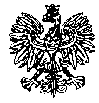 KOMENDA WOJEWÓDZKA POLICJIz siedzibą w RadomiuSekcja Zamówień Publicznych	ul. 11 Listopada 37/59, 26-600 Radomtel. 47 701 3103 		tel. 47 701 2007 Radom, dnia 01.09.2022 r.L. dz. ZP – 1928/2022 				Egz. PojedynczyRTJ. 67/22WYKONAWCYWYJAŚNIENIA I ZMIANA TREŚCI SWZ NR 1Dotyczy: postępowania o udzielenie zamówienia publicznego ogłoszonego na usługi społeczne w trybie podstawowym, na podstawie art. 275 pkt 1 ustawy Pzp w przedmiocie zamówienia: Specjalistyczne szkolenie z zakresu zwalczania przestępstw związanych z wytwarzaniem i używaniem materiałów pirotechnicznych Nr sprawy 48/22	Zamawiający - Komenda Wojewódzka Policji z siedzibą w Radomiu w rozumieniu przepisów ustawy z dnia 11 września 2019r. – Prawo zamówień publicznych (Dz. U. z 2021 r., poz. 1129 ze zm.) w związku z zapytaniem, które wpłynęło od wykonawcy dokonuje na podstawie art. 284 ust. 4 ustawy wyjaśnień i zmiany treści SWZ w następującym zakresie:
Pytanie nr 1: W treści SWZ dotyczącej wymagań wobec instruktora minerstwa i pirotechniki zauważyliśmy nieprawidłowy zapis, w Policji nie istnieje stanowisko „Instruktor Minerstwa i Pirotechniki”. „Instruktor Minerstwa i Pirotechniki” jest uprawnieniem do prowadzenia zajęć z zakresu działań minersko pirotechnicznych realizowanych przez Policję. Wnosimy o rozważenie zmiany o następującej treści: „Uczestniczył w kursie specjalistycznym dla minerów pirotechników – kandydatów na instruktorów prowadzonym przez Centrum Szkolenia Policji w Legionowie i ukończył go z wynikiem pozytywnym nabywając uprawnienia „instruktora minerstwa i pirotechniki” oraz prowadził zajęcia w ramach posiadanych uprawnień, przez minimum 5 lat.”Odpowiedź na pytanie nr 1:Zamawiający wyraża zgodę na zmianę wymagań wobec instruktora minerstwa i pirotechniki. Wymogi dotyczące kadry instruktorskiej z zakresu Minerstwa-Pirotechniki:a) instruktor nr I:- Uczestniczył w kursie specjalistycznym dla minerów pirotechników – kandydatów na instruktorów prowadzonym przez Centrum Szkolenia Policji w Legionowie i ukończył go z wynikiem pozytywnym nabywając uprawnienia „instruktora minerstwa i pirotechniki” oraz prowadził zajęcia w ramach posiadanych uprawnień i posiadający doświadczenie z zakresu prowadzenia eksperymentów procesowych związanych w wykorzystaniem materiałów pirotechnicznych i wybuchowych, przez minimum 5 lat;- współautorstwo w co najmniej 3 programach szkoleniowych w zakresie neutralizacji materiałów i substancji pirotechnicznych i wybuchowych dla służb mundurowych, lub udział w co najmniej jednym projekcie międzynarodowym związanym ze zwalczaniem przestępstw z użyciem materiałów wybuchowych lub identyfikacją amunicji;b) instruktor nr II:- Uczestniczył w kursie specjalistycznym dla minerów pirotechników – kandydatów na instruktorów i ukończył go z wynikiem pozytywnym nabywając uprawnienia „instruktora minerstwa i pirotechniki” oraz prowadził zajęcia w ramach posiadanych uprawnień i posiadający doświadczenie z zakresu prowadzenia eksperymentów procesowych związanych w wykorzystaniem materiałów pirotechnicznych i wybuchowych, przez minimum 5 lat; - współautorstwo w co najmniej 2 programach szkoleniowych w zakresie neutralizacji materiałów i substancji pirotechnicznych i wybuchowych dla służb mundurowych, lub udział w co najmniej jednym projekcie międzynarodowym związanym ze zwalczaniem przestępstw z użyciem materiałów wybuchowych lub identyfikacją amunicjiW związku z udzielonymi odpowiedziami Zamawiający ulegają zmianie następujące zapisy treści SWZ: Rozdział X. Termin związania ofertą ust. 1 otrzymuje brzmienie: 1. Wykonawca jest związany ofertą od dnia upływu terminu składania ofert, przy czym pierwszym dniem terminu związania ofertą jest dzień, w którym upływa termin składania ofert do dnia 05.10.2022 r.Rozdział XIV. Sposób oraz termin składania ofert ust. 8 otrzymuje brzmienie: 8. Ofertę wraz z wymaganymi załącznikami należy złożyć w terminie do dnia 06.09.2022 r. do godziny 10:00. Rozdział XV. Termin otwarcia ofert ust. 1 otrzymuje brzmienie: 1. Otwarcie ofert nastąpi w dniu 06.09.2022r. o godzinie 10:05 za pośrednictwem Platformy.Rozdział XVII Warunki udziału w postępowaniu ust. 2 pkt. 4 otrzymuje brzmienie:Wymogi dotyczące kadry instruktorskiej z zakresu Minerstwa-Pirotechniki:a) instruktor nr I:- Uczestniczył w kursie specjalistycznym dla minerów pirotechników – kandydatów na instruktorów prowadzonym przez Centrum Szkolenia Policji w Legionowie i ukończył go z wynikiem pozytywnym nabywając uprawnienia „instruktora minerstwa i pirotechniki” oraz prowadził zajęcia w ramach posiadanych uprawnień i posiadający doświadczenie z zakresu prowadzenia eksperymentów procesowych związanych w wykorzystaniem materiałów pirotechnicznych i wybuchowych, przez minimum 5 lat;- współautorstwo w co najmniej 3 programach szkoleniowych w zakresie neutralizacji materiałów i substancji pirotechnicznych i wybuchowych dla służb mundurowych, lub udział w co najmniej jednym projekcie międzynarodowym związanym ze zwalczaniem przestępstw z użyciem materiałów wybuchowych lub identyfikacją amunicji;b) instruktor nr II:- Uczestniczył w kursie specjalistycznym dla minerów pirotechników – kandydatów na instruktorów i ukończył go z wynikiem pozytywnym nabywając uprawnienia „instruktora minerstwa i pirotechniki” oraz prowadził zajęcia w ramach posiadanych uprawnień i posiadający doświadczenie z zakresu prowadzenia eksperymentów procesowych związanych w wykorzystaniem materiałów pirotechnicznych i wybuchowych, przez minimum 5 lat; - współautorstwo w co najmniej 2 programach szkoleniowych w zakresie neutralizacji materiałów i substancji pirotechnicznych i wybuchowych dla służb mundurowych, lub udział w co najmniej jednym projekcie międzynarodowym związanym ze zwalczaniem przestępstw z użyciem materiałów wybuchowych lub identyfikacją amunicji;Punkt 7 lit. a-b załącznika nr 1 do SWZ otrzymuje brzmienie:Wymogi dotyczące kadry instruktorskiej z zakresu Minerstwa-Pirotechniki:a) instruktor nr I:- Uczestniczył w kursie specjalistycznym dla minerów pirotechników – kandydatów na instruktorów prowadzonym przez Centrum Szkolenia Policji w Legionowie i ukończył go z wynikiem pozytywnym nabywając uprawnienia „instruktora minerstwa i pirotechniki” oraz prowadził zajęcia w ramach posiadanych uprawnień i posiadający doświadczenie z zakresu prowadzenia eksperymentów procesowych związanych w wykorzystaniem materiałów pirotechnicznych i wybuchowych, przez minimum 5 lat;- współautorstwo w co najmniej 3 programach szkoleniowych w zakresie neutralizacji materiałów i substancji pirotechnicznych i wybuchowych dla służb mundurowych, lub udział w co najmniej jednym projekcie międzynarodowym związanym ze zwalczaniem przestępstw z użyciem materiałów wybuchowych lub identyfikacją amunicji;b) instruktor nr II:- Uczestniczył w kursie specjalistycznym dla minerów pirotechników – kandydatów na instruktorów i ukończył go z wynikiem pozytywnym nabywając uprawnienia „instruktora minerstwa i pirotechniki” oraz prowadził zajęcia w ramach posiadanych uprawnień i posiadający doświadczenie z zakresu prowadzenia eksperymentów procesowych związanych w wykorzystaniem materiałów pirotechnicznych i wybuchowych, przez minimum 5 lat; - współautorstwo w co najmniej 2 programach szkoleniowych w zakresie neutralizacji materiałów i substancji pirotechnicznych i wybuchowych dla służb mundurowych, lub udział w co najmniej jednym projekcie międzynarodowym związanym ze zwalczaniem przestępstw z użyciem materiałów wybuchowych lub identyfikacją amunicji;Punkt 7 lit. a-b załącznika nr 1 do projektu umowy stanowiącego załącznik nr 2 do SWZ otrzymuje brzmienie:Wymogi dotyczące kadry instruktorskiej z zakresu Minerstwa-Pirotechniki:a) instruktor nr I:- Uczestniczył w kursie specjalistycznym dla minerów pirotechników – kandydatów na instruktorów prowadzonym przez Centrum Szkolenia Policji w Legionowie i ukończył go z wynikiem pozytywnym nabywając uprawnienia „instruktora minerstwa i pirotechniki” oraz prowadził zajęcia w ramach posiadanych uprawnień i posiadający doświadczenie z zakresu prowadzenia eksperymentów procesowych związanych w wykorzystaniem materiałów pirotechnicznych i wybuchowych, przez minimum 5 lat;- współautorstwo w co najmniej 3 programach szkoleniowych w zakresie neutralizacji materiałów i substancji pirotechnicznych i wybuchowych dla służb mundurowych, lub udział w co najmniej jednym projekcie międzynarodowym związanym ze zwalczaniem przestępstw z użyciem materiałów wybuchowych lub identyfikacją amunicji;b) instruktor nr II:- Uczestniczył w kursie specjalistycznym dla minerów pirotechników – kandydatów na instruktorów i ukończył go z wynikiem pozytywnym nabywając uprawnienia „instruktora minerstwa i pirotechniki” oraz prowadził zajęcia w ramach posiadanych uprawnień i posiadający doświadczenie z zakresu prowadzenia eksperymentów procesowych związanych w wykorzystaniem materiałów pirotechnicznych i wybuchowych, przez minimum 5 lat; - współautorstwo w co najmniej 2 programach szkoleniowych w zakresie neutralizacji materiałów i substancji pirotechnicznych i wybuchowych dla służb mundurowych, lub udział w co najmniej jednym projekcie międzynarodowym związanym ze zwalczaniem przestępstw z użyciem materiałów wybuchowych lub identyfikacją amunicji;W związku z powyższym zamawiający wycofuje załącznik nr 1 oraz nr 2 do SWZ i w jego miejsce wprowadza załącznik nr 1 oraz nr 2 do SWZ – po zmianach.Z poważaniemKierownikSekcji Zamówień PublicznychKWP zs. w RadomiuJustyna KowalskaWyk. egz. poj.Opr. Monika JędrysWyjaśnienia oraz zmiana treści SWZ opublikowano na stronie https://platformazakupowa.pl/pn/kwp_radom w dniu 01.09.2022 r.